A：What day is today? (1)B：It’s Saturday.(2)A：What will you do?(3)B：I will go to Ken’s house later(4) and play computer games with him(和他). How about you?A：I will watch TV at home.(5)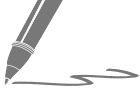 1.2.3.4.5.When does B go to Ken’s house? (1) Friday (2) Saturday (3) SundayWhat will A do? (1) Do homework (2) Watch TV (3) Play computer games1. will / . / I / Saturday / go to Japan / next /  (重組句子)2. Our brother / play / cards / last weekend  (完成句子)3. My sister ate breakfast at 7 A.M.  (改寫成未來式)1. What did you do on your birthday? I __________ a cake. (吃蛋糕)2. His son plays the guitar __________ Friday.3. His brother goes to school __________ bus.4. Her brother does homework __________ the afternoon.5. Who will come here __________ night?1. 今天星期幾？2. 我上星期六去了日本。3. 你上星期日走路去她家。4. 他們這星期一打了籃球。5. 我們這星期四將會來這裡。英文中文1.2.3.4.5.句子第1題第2題第3題第4題第5題得分